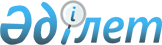 "Мектепке дейінгі тәрбие мен оқытуға мемлекеттік білім беру тапсырысын, ата-ана төлемақысының мөлшерін бекіту туралы" Ұлытау облысының әкімдігінің 2024 жылдың 16 ақпандағы № 11/01 қаулысына өзгерістер енгізу туралыҰлытау облысы әкімдігінің 2024 жылғы 4 сәуірдегі № 20/01 қаулысы
      Ұлытау облысының әкiмдiгi ҚАУЛЫ ЕТЕДI:
      1. "Мектепке дейінгі тәрбие мен оқытуға мемлекеттік білім беру тапсырысын, ата-ана төлемақысының мөлшерін бекіту туралы" Ұлытау облысының әкімдігінің 2024 жылдың 16 ақпандағы №11/01 қаулысына келесі өзгерістер енгізілсін:
      көрсетілген қаулыдағы 1 және 2 қосымша осы қаулының 1 және 2 қосымшаларына сәйкес жаңа редакцияда жазылсын.
      2. Осы қаулының орындалуын бақылау облыс әкімі аппаратының басшысына жүктелсін.
      3. Осы қаулы оның алғашқы ресми жарияланған күнінен кейін күнтізбелік он күн өткен соң қолданысқа енгізіледі және 2024 жылғы 1 сәуірінен бастап туындаған құқықтық қатынастарға қолданылады. Мектепке дейінгі тәрбие мен оқытуға мемлекеттік тапсырыс мөлшері Мектепке дейінгі тәрбие мен оқытуға ата-ана төлемақысының мөлшері
					© 2012. Қазақстан Республикасы Әділет министрлігінің «Қазақстан Республикасының Заңнама және құқықтық ақпарат институты» ШЖҚ РМК
				
      Ұлытау облысының әкімі

Б. Әбдіғалиұлы
қаулысына 1 қосымша
Елді мекен
Тәрбиеленушілер саны
Мектепке дейінгі білім беретін ұйымдардың түрлері
Мектепке дейінгі білім беретін ұйымдардың түрлері
Мектепке дейінгі білім беретін ұйымдардың түрлері
Мектепке дейінгі білім беретін ұйымдардың түрлері
Елді мекен
Тәрбиеленушілер саны
Айына бір тәрбиеленушіге жұмсалатын шығындардың орташа құны (теңге)
Айына бір тәрбиеленушіге жұмсалатын шығындардың орташа құны (теңге)
Айына бір тәрбиеленушіге жұмсалатын шығындардың орташа құны (теңге)
Айына бір тәрбиеленушіге жұмсалатын шығындардың орташа құны (теңге)
Елді мекен
Тәрбиеленушілер саны
10,5 сағаттық режимі бар топтар, оның ішінде шағын орталықтар
9 сағаттық режимі бар топтар, оның ішінде шағын орталықтар
Жарты күн болатын топтары, жалпы білім беретін мектептің жанындағы мектепалды даярлық сыныптары
Түзету үлгісіндегі 10,5 сағаттық топтары
Ауыл 
1 475
60 747
55 728
26 792
111 104
Қала
6 499
54 506
50 181
24 018
98 103
Экологиялық апат аймағындағы өңірлер үшін
Экологиялық апат аймағындағы өңірлер үшін
Экологиялық апат аймағындағы өңірлер үшін
Экологиялық апат аймағындағы өңірлер үшін
Экологиялық апат аймағындағы өңірлер үшін
Экологиялық апат аймағындағы өңірлер үшін
Ауыл 
155
72 740
66 389
31 636
136 091қаулысына 2 қосымша
№
Мектепке дейінгі білім беру ұйымының түрі
Тәрбиеленушілер саны
Айына бір балаға (1-3 жас) тамақтану үшін ата-ана төлемақысының мөлшері (теңге)
Айына бір балаға (3-5 жас) тамақтану үшін ата-ана төлемақысының мөлшері (теңге)
Жезқазған қаласы
Жезқазған қаласы
Жезқазған қаласы
Жезқазған қаласы
Жезқазған қаласы
1
Балабақша (мемлекеттік мектепке дейінгі ұйымдар)
2 770
17 000
19 000
2
Балабақша (жекеменшік мектепке дейінгі ұйымдар)
220
17 000
19 000
Сәтбаев қаласы
Сәтбаев қаласы
Сәтбаев қаласы
Сәтбаев қаласы
Сәтбаев қаласы
1
Балабақша (мемлекеттік мектепке дейінгі ұйымдар)
2 864
17 000
19 000
2
Балабақша (жекеменшік мектепке дейінгі ұйымдар)
0
0
0
Қаражал қаласы
Қаражал қаласы
Қаражал қаласы
Қаражал қаласы
Қаражал қаласы
1
Балабақша (мемлекеттік мектепке дейінгі ұйымдар)
520
11 000
12 000
2
Балабақша (жекеменшік мектепке дейінгі ұйымдар)
125
11 000
12 000
Жаңаарқа ауданы
Жаңаарқа ауданы
Жаңаарқа ауданы
Жаңаарқа ауданы
Жаңаарқа ауданы
1
Балабақша (мемлекеттік мектепке дейінгі ұйымдар)
680
15 000
17 000
2
Балабақша (жекеменшік мектепке дейінгі ұйымдар)
290
15 000
17 000
Ұлытау ауданы
Ұлытау ауданы
Ұлытау ауданы
Ұлытау ауданы
Ұлытау ауданы
1
Балабақша (мемлекеттік мектепке дейінгі ұйымдар)
440
12 000
13 000
2
Балабақша (жекеменшік мектепке дейінгі ұйымдар)
65
12 000
13 000